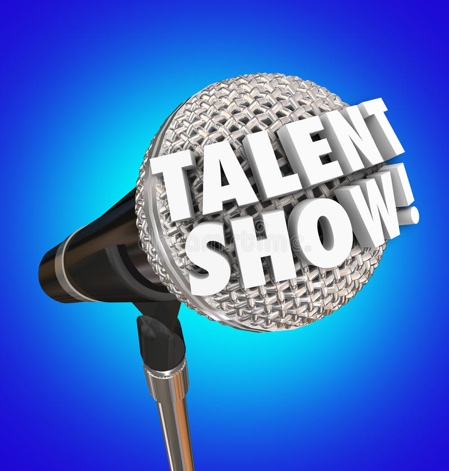 Make the World’s Biggest bubblesMake your own Bubble FoamerCreate your own superhero avatarTell us your best jokeShow off your Origami skillsBiggest trampoline jump.   Paint or draw a pictureTake a magnificent photographCreate a Tik-Tok videoPerform a Magic Act Glowing Stick-man Dance RoutinePerform a DanceChalk Floor DrawingTell a story